     ANSÖKAN OM TILLGODORÄKNANDE AV STUDIER INOM ÄMNESKURSER, LÄRARLYFTET VID LIU
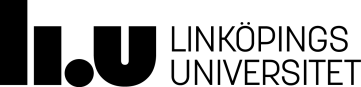 Namn:  TILLGODORÄKNANDE AV UTLÄNDSKA STUDIER______________________________________________  Personnummer: ___________________________  Tel: ______________________Gatuadress: __________________________________________ Postadress: _________________________  E-post: _________________________Universitet/Högskola varifrån kurser önskas tillgodoräknas (namn, ort och land) ______________________________________________________Tillgodoräknande önskas inom Lärarlyftskurs: _________________________________________________________________________OBS! SKRIV UT BLANKETTEN I LIGGANDE FORMAT!Bifoga kopior på betyg, kursbeskrivningar och eventuellt litteraturlistor eller andra intyg. Om antalet rader inte räcker, skriv på separat blad.Sökandens underskrift samt datum: __________________________________________________________________Ifylles av den sökande på datorn (OBS! Skriv ej med enbart versaler)Ifylles av den sökande på datorn (OBS! Skriv ej med enbart versaler)Ifylles av den sökande på datorn (OBS! Skriv ej med enbart versaler)Ifylles av den sökande på datorn (OBS! Skriv ej med enbart versaler)Ifylles av den sökande på datorn (OBS! Skriv ej med enbart versaler)BESLUT (Ifylles av KFU eller institution)BESLUT (Ifylles av KFU eller institution)BESLUT (Ifylles av KFU eller institution)BESLUT (Ifylles av KFU eller institution)Lästa kurser/moment eller andra meriter som åberopasBetygs-datumBetygHPÖnskas tillgodoräknas som/utbytes motKurskod/momentHPBeviljas Avslås1)2)3)4)5)